ПЛАН СПОРТИВНО-МАССОВОЙ РАБОТЫ 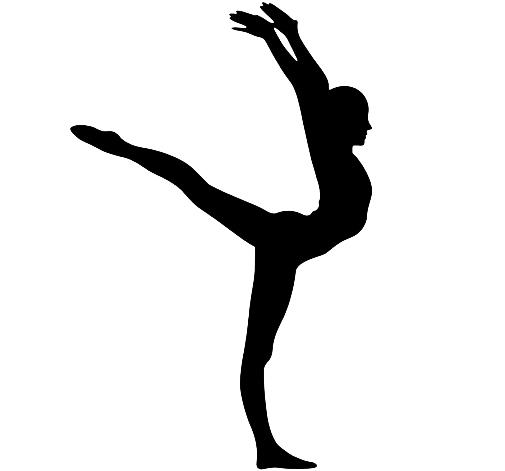 НА 2023-2024 ГОДА.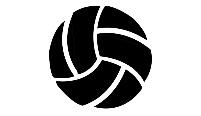 1 ЧЕТВЕРТЬ.СентябрьФутбол							5-11кл. (3 -4 неделя)октябрьСиловое многоборье  				5-11 кл. (1-2 неделя)Веселые старты  					1-4 кл.  (3 неделя)2 ЧЕТВЕРТЬ.ноябрьГонка героев						3-4 кл. (1 – 4 неделя)декабрьНастольный теннис. 				5-11 кл. (1 – 3 неделя)3 ЧЕТВЕРТЬ.январьБаскетбол.						5-11 кл. (3 -4 неделя)ФевральСоревнования. (Народные игры)		2-4 кл  (1 – 2 неделя)Военно – спортивные игры  			2-11кл. (3 - 4 неделя)мартВолейбол.						7-11 кл. (1 – 2 неделя)4 ЧЕТВЕРТЬ.апрельПионербол.	  					4-6 кл. (2 неделя)май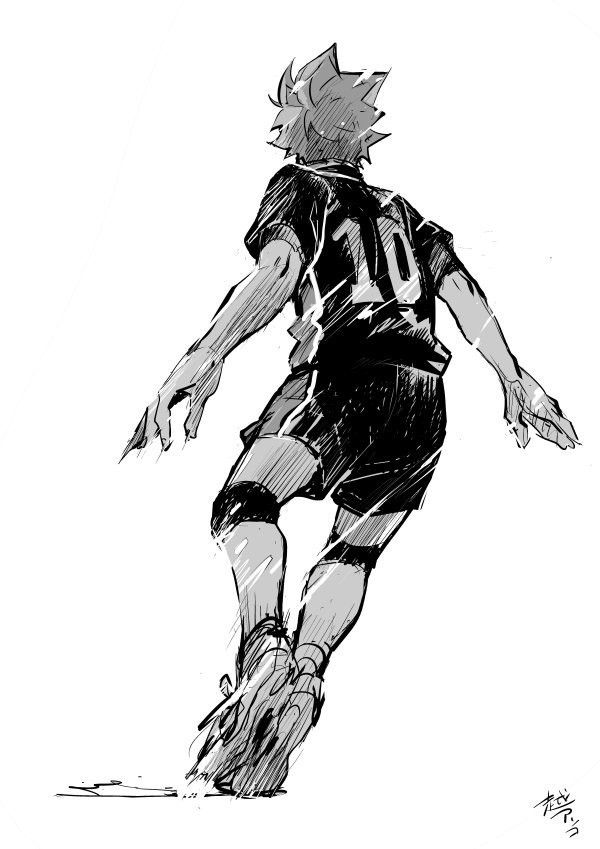 